Getting going…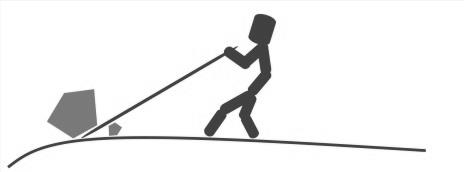 WhoWhoWhoWhoName	PositionOrganisationAddressTelephoneEmailMobileSkypeBackgroundBackgroundBackgroundBackgroundI am a member of a political partyName of the political partyName of the political partyName of the political partyI am interested in the following policy areas  (example: education)I am interested in the following policy areas  (example: education)I am interested in the following policy areas  (example: education)HowHowHowHowI would like to participate in...I would like to participate in...I would like to participate in...the peer-learning programmethe support networkI would like to help with...I would like to help with...I would like to help with...fundraising via...fundraising via...foundations & public bodiescompanies  (sponsorship)private donors (philanthropy)networking...networking...at the local and national levelinternationally – europe-wideI would like to support the initiative with a donationI would like to support the initiative with a donationI would like to support the initiative with a donation